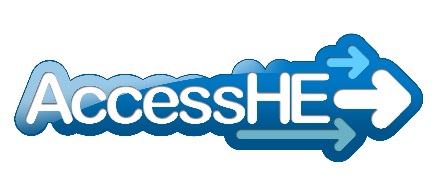 AccessHE Year 9 ExpoWednesday 6 July 20169.30am – 1pmCentral London, venue tbcThis event is targeted at students with the potential to benefit from higher education (HE) who come from under-represented backgrounds, including those from lower socio-economic groups, those from disadvantaged backgrounds who live in areas of relative deprivation where participation in HE is low, looked after children and disabled students.  In order to secure places at the AccessHE Year 9 Expo, please provide names of all participating students below.Once we receive the completed form you will then be sent an email confirming your school’s place and the venue for the event.Places will be allocated on a first-come-first-served basis.  Please ensure you have read the AccessHE terms and conditions before making a booking.Please email this completed form to guy.cowen-hutton@londonhigher.ac.uk by 5pm on Wednesday 8 June 2016.Schools are limited to 10 places in the first instance. Please check this box if you would be interested in additional places if they become available.In order to fully support those attending the AccessHE Year 9 Expo, please could you provide further details with regards to any access requirements and any needs which we could support during the event.AccessHE is a division of London HigherName of schoolBoroughName of lead member of staffPosition of lead member of staffContact telephone number of lead member of staff(please provide a mobile number where possible)Email address of lead member of staffFirst NameLast NameYear group192939495969798999109